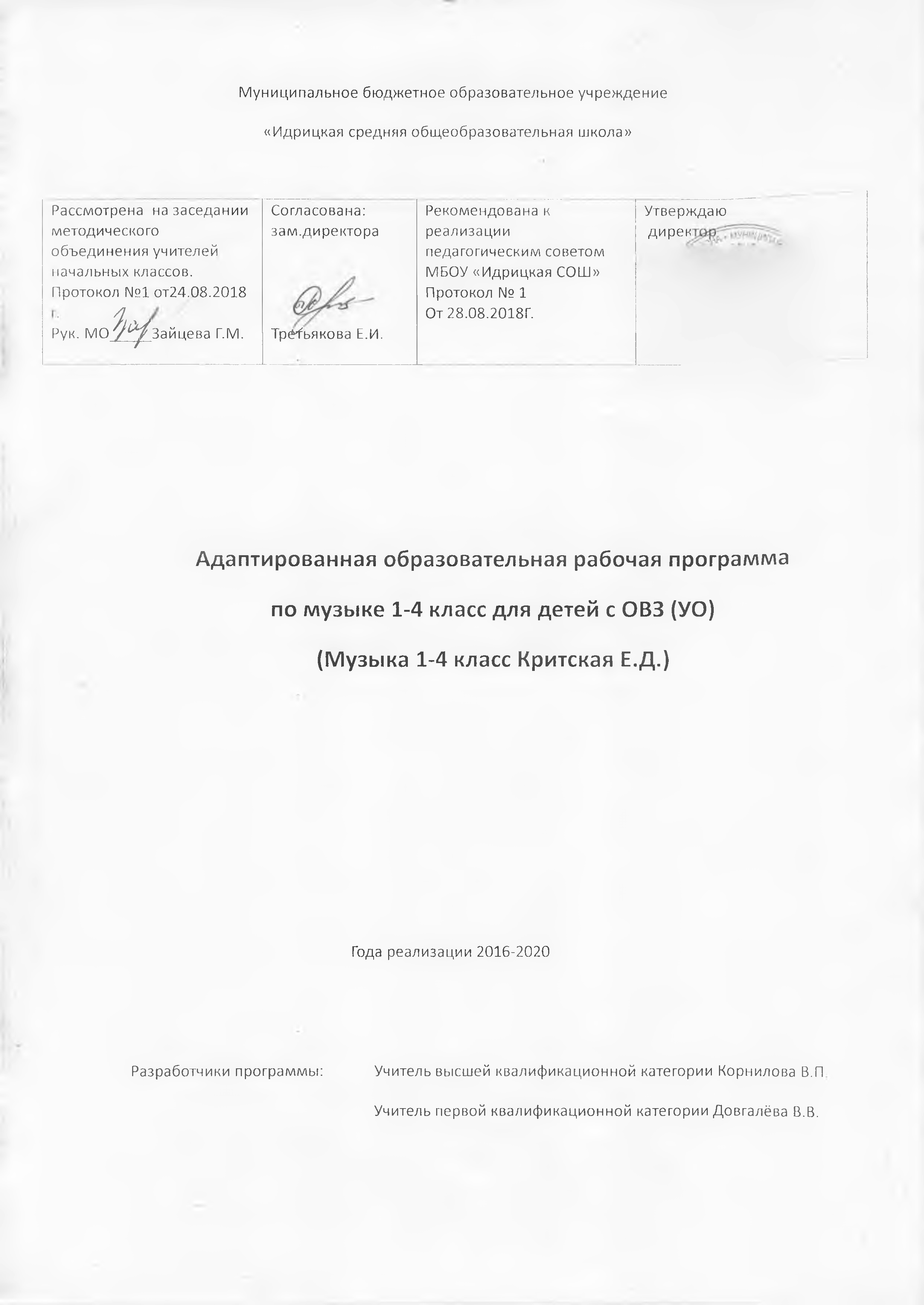 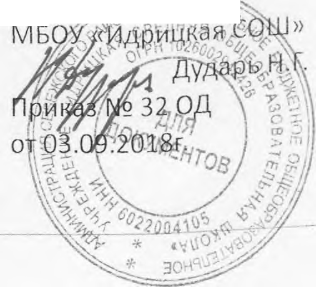 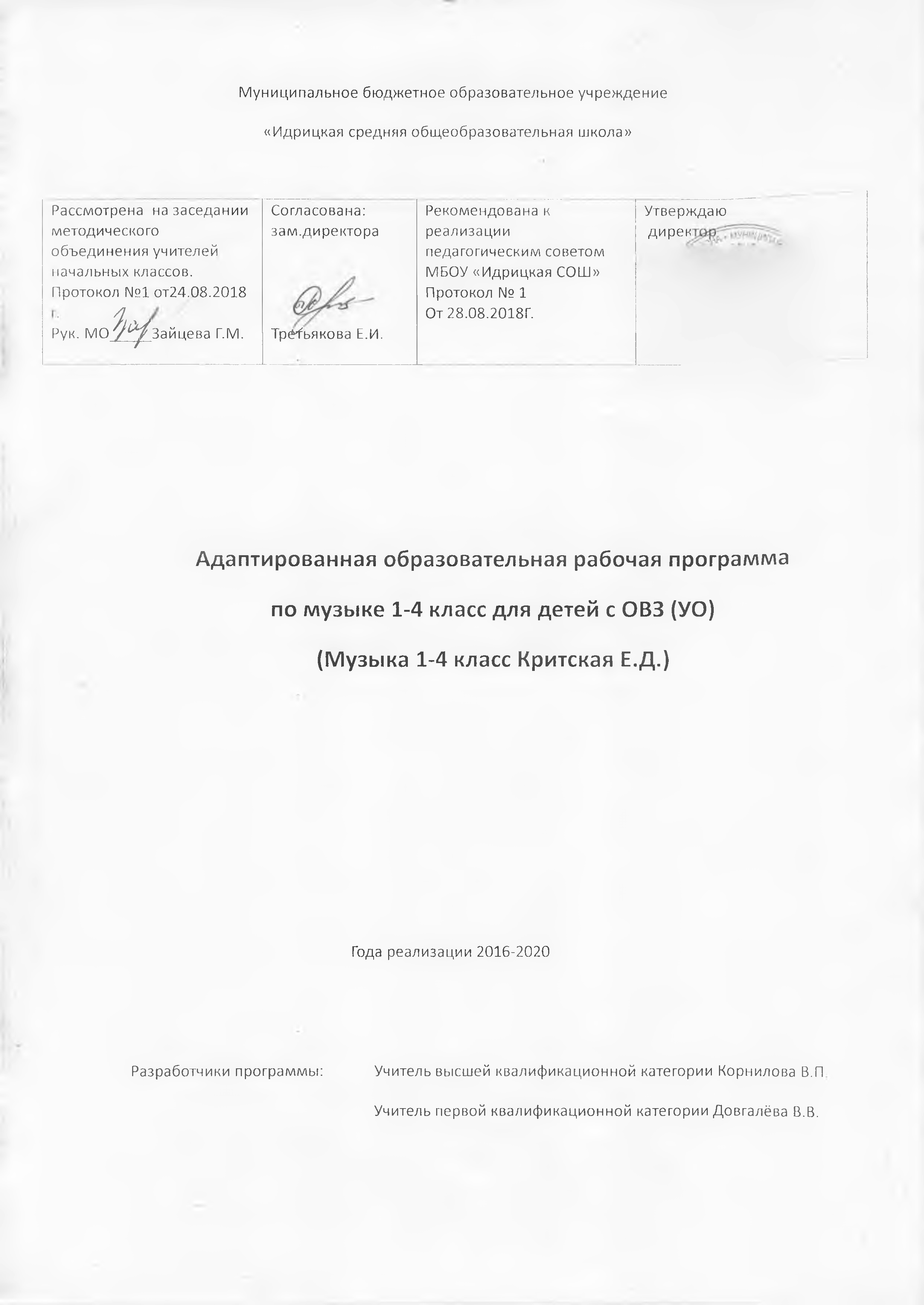 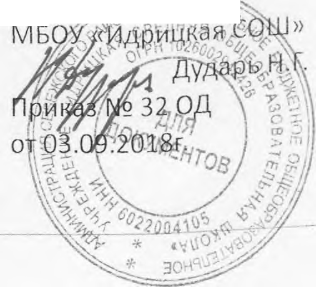 Рабочая программа  по музыкеПояснительная запискаРабочая программа учебного предмета «Музыка» разработана на основе примерной адаптированной основной общеобразовательной программы образования обучающихся с умственной отсталостью (интеллектуальными нарушениями)Рабочая программа учебного предмета «Музыка» составлена для первого этапа обучения с 1 по 4 класс. «Музыка» - учебный предмет, предназначенный для формирования у обучающихся с умственной отсталостью (интеллектуальными нарушениями) элементарных знаний, умений и навыков в области музыкального искусства, развития их музыкальных особенностей, мотивации к музыкальной деятельности.Цель - приобщение к музыкальной культуре обучающихся с умственной отсталостью (интеллектуальными нарушениями) как к неотъемлемой части духовной культуры. Задачи учебного предмета «Музыка»:  Накопление первоначальных впечатлений от музыкального искусства и получение доступного опыта (овладение элементарными музыкальными знаниями, слушательскими и доступными исполнительскими умениями.Приобщение к культурной среде, дающей обучающемуся впечатления от музыкального искусства, формирование стремления и привычки к слушанию музыки, посещению концертов, самостоятельной музыкальной деятельности.Развитие способности получать удовольствие от музыкальных произведений, выделение собственных предпочтений в восприятии музыки, приобретение опыта самостоятельной музыкальной деятельности.Формирование простейших эстетических ориентиров и их использование в организации обыденной жизни и праздника.Развитие восприятия, в том числе восприятия музыки, мыслительных процессов, певческого голоса, творческих способностей обучающихся.         Коррекционная направленность учебного предмета «Музыка» обеспечивается композиционностью, игровой направленностью, эмоциональной дополнительностью используемых методов. Музыкально-образовательный процесс основан на принципе индивидуализации и дифференциации процесса музыкального воспитания, взаимосвязи обучения и воспитания, оптимистической перспективы, комплексности обучения, доступности, систематичности и последовательности, наглядности.          В содержание программы входит овладение обучающимися с умственной отсталостью (интеллектуальными нарушениями) в доступной для них форме и объёме следующими видами деятельности:Восприятие музыкиХоровое пениеЭлементы музыкальной грамотностиИгра на музыкальных инструментах детского оркестра.Общая характеристика учебного предмета.             Учебный предмет «Музыка» изучается обучающимися с умственной отсталостью (интеллектуальными нарушениями) с первого по четвертый класс. В процессе обучения музыке осуществляется коррекция познавательной деятельности: наблюдательности воображения, речи, мышления, музыкальной памяти и слухового внимания. Вся работа на уроках носит целенаправленный характер, способствует развитию музыкальности и самостоятельности при выполнении творческих заданий.             Распределение изучаемого материала по классам  представлено концентрически, с учетом познавательных и возрастных возможностей обучающихся. Наряду с формированием певческих навыков программа предусматривает знакомство с некоторыми теоретическими знаниями, которые они приобретают путем практических операций с наглядностью и работой на доске.             Музыка связана с уроками чтения, русского языка и речевой практики, изобразительного искусства, ритмики, физической культуры, этики. Обучение музыке невозможно без пристального, внимательного отношения к формированию речи учащихся и их музыкальности, поэтому на уроках учитель учит детей повторять собственную речь и пение, которые являются образцом для учащихся.                 Программа определяет оптимальный объем знаний и умений, который доступен большинству учащихся, обучающихся с умственной отсталостью (интеллектуальными нарушениями). Для отстающих учащихся, нуждающихся в дифференцированной помощи со стороны учителя, программа определяет упрощения, которые могут быть сделаны в пределах программных тем. Место учебного предмета в учебном плане.          В учебном плане предмет представлен в обязательной части, предметная область «Искусство».Обучающиеся должны уметь:-различать музыку разных жанров: песня, танец, марш;-отличать русское народное творчество от музыки других народов;-уметь определять в музыкальном произведении основное настроение, разные части, выразительные особенности, наблюдать за изменениями темпа, динамики, настроения; -находить сходство и различием тем и образов, доступных пониманию детей;определять куплетную форму в песнях;различать короткие и длинные звуки, громкие и тихие звуки. Знать их названия и обозначения;различать звучания  пройденных музыкальных инструментов, пение солиста и хора;-владеть  элементарными  музыкальными  понятиями: звук,	звукоряд, нота, темп, ритм,мелодия и др.;-знать имена композиторов; П.И. Чайковский, С. Прокофьев, Л. Бетховен, И. С. Бах,	А.Вивальди, М. Глинки;-исполнять чисто и выразительно попевки и песни;понимать элементарную запись ритма  и простой интонации.АООП определяет два уровня овладения предметными результатами: минимальный и достаточный.Минимальный уровень является обязательным для большинства обучающихся с ум-ственной отсталостью (интеллектуальными нарушениями). Вместе с тем, отсутствие достижения этого уровня отдельными обучающимися не указывает на неусвоение курса.Минимальный уровень:определение характера и содержания знакомых музыкальных произведений, предусмотренных Программой;представления о некоторых музыкальных инструментах и их звучании;пение с инструментальным сопровождением и без него (с помощью педагога);выразительное, слаженное и достаточно эмоциональное исполнение выученныхпесен с простейшими элементами динамических	оттенков;правильное формирование при пении гласных звуков и отчетливое произнесение согласных звуков в конце и в середине слов;различение вступления, запева, припева, проигрыша, окончания песни;различение песни, танца, марша;передача ритмического рисунка попевок (хлопками, на металлофоне, голосом);определение разнообразных по содержанию и характеру музыкальных произведений (веселые, грустные и спокойные).Достаточный уровень:самостоятельное исполнение разученных детских песен; знание динамических оттенков (форте-громко, пиано-тихо);представления о народных музыкальных инструментах и их звучании (домра, мандолина, баян, гусли, свирель, гармонь, трещотка и др.);представления об особенностях мелодического голосоведения (плавно, отрывисто, скачкообразно);пение хором с выполнением требований художественного исполнения;ясное и четкое произнесение слов в песнях подвижного характера;исполнение выученных песен без музыкального сопровождения, самостоятельно;различение разнообразных по характеру и звучанию песен, маршей, танцев; Обучающиеся должны знать:1-й уровень:элементарные дирижерские жесты и правильно им следовать: внимание, вдох, начало пения и его окончание;различные темпы: медленно, быстро;звучание инструментов: фортепиано, скрипка, металлофон, бубен, маракас;сильную долю в марше, польке, вальсе, отмечая ее ударными инструментами2-й уровень:дирижерские жесты: внимание, вдох, начало пения и окончание;различные темпы: медленно, быстро;сила звучания: тихо, громко;звучание инструментов: фортепиано, скрипкадолжны уметь:1-й уровень:правильно сидеть или стоять при пении;определять силу звучания: тихо, громко;петь только с мягкой атакой;беречь певческий голос;петь спокойно, без выкриков, ясно выговаривая слова, правильно артикулируя гласные звуки;пользоваться приемами игры на детских ударных инструментах: бубен, деревянные ложки, маракас;двигаться в соответствии с характером музыки2-й уровень:правильно сидеть или стоять при пении;петь спокойно, четко выговаривая слова, артикулируя гласные звуки;пользоваться приемами игры на музыкальных инструментах.СОДЕРЖАНИЕ ПРОГРАММЫ           В содержание программы входит овладение обучающимися с умственной отсталостью (интеллектуальными нарушениями) в доступной для них форме и объёме следующими видами деятельности: восприятие музыки, хоровое пение, элементы музыкальной грамоты, игра на музыкальных инструментах детского оркестра. Содержание программного материала уроков состоит из элементарного теоретического материала, доступных видов музыкальной деятельности, музыкальных произведений для слушания и исполнения, вокальных упражнений. Тематическое планирование.КАЛЕНДАРНО-ТЕМАТИЧЕСКОЕ ПЛАНИРОВАНИЕ1 класс (2ч. в неделю, 66ч. в год)КАЛЕНДАРНО-ТЕМАТИЧЕСКОЕ ПЛАНИРОВАНИЕ ПО МУЗЫКЕ, 2 КЛАСС Календарно-тематическое планирование по предмету музыке 3 класс. КАЛЕНДАРНО – ТЕМАТИЧЕСКИЙ ПЛАН 4 классКласс1 класс2 класс3 класс4 классИтогоКоличество часов в неделю21115Количество часов в год66343434168Тема разделаОсновное содержаниеВосприятие музыки.Репертуар для слушания: произведения отечественной музыкальной культуры, музыка народная и композиторская, детская, классическая, современная.                                                                                                        Примерная тематика произведений: о природе, труде,  профессиях, общественных явлениях, детстве, школьной жизни.                                                                              Жанровое разнообразие: праздничная, маршевая, колыбельные песни.                   Хоровое пение.Песенный репертуар: произведения отечественной музыкальной культуры, музыка народная и композиторская, детская, классическая, современная. Используемый материал должен быть доступным по смыслу, отображать знакомые образы, события и явления, иметь простой ритмический рисунок мелодии, короткие музыкальные фразы, соответствовать требованиям организации щадящего режима по отношению к детскому голосу.                                                                                                                                                    Примерная тематика произведений: о природе, труде, профессиях, общественных явлениях, детстве, школьной жизни.                                                                                              Жанровое разнообразие: игровые песни, песни-прибаутки, трудовые песни, колыбельные песни.                                                                                                            Элементы музыкальной грамоты. Примерная тематика произведений: о природе, труде,  профессиях, общественных явлениях, детстве, школьной жизни.                                                                                            Жанровое разнообразие: праздничная, маршевая, колыбельные, трудовые, игровые песни, песни-прибаутки, марш, полька, вальс.                                                                                                            Игра на музыкальных инструментах детского оркестра.Репертуар для исполнения: фольклорные произведения, произведения композиторов – классиков и современных авторов.                                                                                                Жанровое разнообразие: марш, полька, вальс.                                                                     Тема разделаОсновные виды деятельностиВосприятие музыки. Осознание себя как ученика, заинтересованного посещением школы, обучением, занятиями, как члена семьи одноклассника, друга. Способность к осмыслению социального окружения, своего места в нем, принятие соответствующих возрасту ценностей и социальных ролей. Положительное отношение к окружающей действительности, готовность к организации взаимодействия с ней и эстетическому ее восприятию. Целостный, социально ориентированный взгляд на мир в единстве его природной и социальной частей. Самостоятельность  в выполнении учебных заданий, поручений, договоренностей. Понимание личной ответственности за свои поступки на основе представлений об этических нормах и правилах поведения в современном обществе. Готовность к безопасному и бережному поведению в природе и обществе.                                                                                                                      . Вступать в контакт и работать в коллективе (учитель – ученик, ученик – ученик, ученик – класс, учитель – класс). Использовать принятые ритуалы социального взаимодействия с одноклассниками и учителем. Обращаться за помощью и принимать помощь. Слушать и понимать инструкцию к учебному заданию в разных видах деятельности и быту. Сотрудничать со взрослыми и сверстниками в разных социальных ситуациях;  доброжелательно относиться, сопереживать, конструктивно взаимодействовать с людьми. Договариваться и изменять свое поведение в соответствии с объективным мнением     большинства в конфликтных или иных ситуациях взаимодействия с окружающими.                                                                                                                   Адекватно соблюдать ритуалы школьного поведения (поднимать руку, вставать и выходить из-за парты и т.д.). Принимать цели и произвольно включаться в деятельность, следовать предложенному плану и работать в общем темпе. Активно участвовать в деятельности, контролировать и оценивать свои действия и действия одноклассников. Соотносить свои действия и их результаты с заданными образцами, принимать оценку деятельности, оценивать ее с учетом предложенных критериев, корректировать свою деятельность с учетом выявленных недочетов.                                 . Овладение умением спокойно слушать музыку, адекватно реагировать на художественные образы, воплощенные в музыкальных произведениях, развитие элементарных представлений о многообразии внутреннего содержания прослушиваемых произведений.  Развитие эмоциональной отзывчивости и эмоционального реагирования на произведения различных музыкальных жанров и разных по своему характеру. Развитие умения передавать словами внутреннее содержание музыкального произведения Развитие умения определять разнообразные по форме и характеру музыкальные произведения (марш, танец, песня, веселая, грустная, спокойная мелодия). Развитие умения самостоятельно узнавать и называть песни по вступлению, развитие умения различать мелодию и сопровождение в песне и в инструментальном произведении.  Развитие умения различать части песни (запев, припев, проигрыш, окончание). Ознакомление с пением соло и хором, формирование представлений о различных музыкальных коллективах (ансамбль, оркестр). Знакомство с музыкальными инструментами и их звучанием (фортепиано, барабан, скрипка).                                                                                                                                                                                                                                                                                                                Минимальный уровень: знать правила поведения на уроке (рационально располагать наглядность), знать названия прослушиваемых музыкальных произведений, знать и соблюдать правила слушания музыки, знать композиторов музыкальных произведений, уметь рассказать о характере и содержании музыки, пользоваться планом ответа; адекватно реагировать на художественные образы, воплощенные в музыкальных произведениях.                                                                                       Достаточный уровень: знать правила поведения на уроке и соблюдать их, включая самодисциплину;  знать историческую, культурную и эстетическую ценность музыкальных произведений; развивать умение передавать словами внутреннее содержание музыкального произведения; составлять план ответа с опорой на графический план; осуществлять текущий самоконтроль выполняемого ответа в процессе слушания музыки.Хоровое пение. Осознание себя как ученика, заинтересованного посещением школы, обучением, занятиями, как члена семьи одноклассника, друга. Способность к осмыслению социального окружения, своего места в нем, принятие соответствующих возрасту ценностей и социальных ролей. Положительное отношение к окружающей действительности, готовность к организации взаимодействия с ней и эстетическому ее восприятию. Целостный, социально ориентированный взгляд на мир в единстве его природной и социальной частей. Самостоятельность  в выполнении учебных заданий, поручений, договоренностей. Понимание личной ответственности за свои поступки на основе представлений об этических нормах и правилах поведения в современном обществе. Готовность к безопасному и бережному поведению в природе и обществе.                                                                                                                               Вступать в контакт и работать в коллективе (учитель – ученик, ученик – ученик, ученик – класс, учитель – класс). Использовать принятые ритуалы социального взаимодействия с одноклассниками и учителем. Обращаться за помощью и принимать помощь. Слушать и понимать инструкцию к учебному заданию в разных видах деятельности и быту. Сотрудничать со взрослыми и сверстниками в разных социальных ситуациях;  доброжелательно относиться, сопереживать, конструктивно взаимодействовать с людьми. Договариваться и изменять свое поведение в соответствии с объективным мнением     большинства в конфликтных или иных ситуациях взаимодействия с окружающими. Адекватно соблюдать ритуалы школьного поведения (поднимать руку, вставать и выходить из-за парты и т.д.). Принимать цели и произвольно включаться в деятельность, следовать предложенному плану и работать в общем темпе. Активно участвовать в деятельности, контролировать и оценивать свои действия и действия одноклассников. Соотносить свои действия и их результаты с заданными образцами, принимать оценку деятельности, оценивать ее с учетом предложенных критериев, корректировать свою деятельность с учетом выявленных недочетов.                                                                                                                                                       Обучение певческой установке: непринужденное, но подтянутое положение корпуса с расправленными спиной и плечами, прямое свободное положение головы, устойчивая опора на обе ноги, свободные руки .Работа над певческим дыханием: развитие умения бесшумного, одновременного вдоха, соответствующего характеру и темпу песни, формирование умения брать дыхание перед началом музыкальной фразы, отработка навыков экономного выдоха, удерживания дыхания на более длинных фразах, развитие умения быстрой, спокойной смены дыхания при исполнении песен, не имеющих пауз между фразами, развитие умения распределять дыхание при исполнении напевных песен с различными динамическими оттенками (при усилении и ослаблении дыхания). Пение коротких попевок на одном дыхании. Формирование устойчивого навыка естественного, ненапряженного звучания, развитие умения правильно формировать гласные и  отчетливо произносить согласные  звуки, интонационно выделять гласные звуки в зависимости от смысла текста песни, развитие умения правильно формировать гласные при пении двух звуков на один слог, развитие умения отчетливого произнесения текста в темпе исполняемого произведения.  Развитие умения мягкого, напевного, легкого пения (работа над кантиленой), способностью певческого голоса к напевному исполнению мелодии). Активизация внимания к единой правильной интонации, развитие точного интонирования мотива выученных песен в составе группы и индивидуально.                         Развитие умения четко выдерживать ритмический рисунок произведения без сопровождения учителя и инструмента (а капелла), работа над чистотой интонирования и выравнивание звучания на всем диапазоне. Развитие слухового внимания и чувства ритма в ходе специальных ритмических упражнений, развитие умения воспроизводить куплет хорошо знакомой песни путем беззвучной артикуляции в сопровождении инструмента. Дифференцирование звуков по высоте и направлению движения мелодии (звуки высокие, средние, низкие, восходящее, нисходящее движение мелодии, на одной высоте), развитие умения определять сильную долю на слух. Развитие понимания содержания песни на основе характера ее мелодии (веселого, грустного, спокойного и текста, выразительно-эмоциональное исполнение выученных песен с простейшими элементами динамических оттенков. Формирование понимания дирижерских жестов (внимание, вдох, начало и окончание пения).  Развитие умения слышать вступление и правильно начинать пение вместе с педагогом и без него, прислушиваться к пению одноклассников, развитие пения в унисон, развитие устойчивости унисона, обучение пению выученных песен ритмично, выразительно с сохранением строя и ансамбля. Развитие умения использовать разнообразные музыкальные средства (темп, динамические оттенки) для работы над выразительностью исполнения песен. Пение спокойное, умеренное по темпу, ненапряженное и плавное в пределах mezzo piano (умеренно тихо)  и  mezzo forte (умеренно громко). Укрепление и постепенное расширение певческого диапазона ми1-ля1, ре1-си1,до1-до2. Получение эстетического наслаждения от собственного пения.                                                                                            Минимальный уровень: уметь  петь непринужденно, без крика и напряжения; брать бесшумно глубокий и одновременный вдох перед пением; уметь петь короткие попевки на одном дыхании; уметь правильно формировать гласные и отчетливо произносить согласные; уметь петь мягко и напевно песни протяжного характера; понимать начало и окончание пения..                                                                                                                              Достаточный уровень: держать подтянутое положение корпуса с расправленными спиной и плечами при пении; отрабатывать навык экономного выдоха; интонационно выделять гласные звуки в зависимости от смысла текста песни; активизировать внимание к единой правильной интонации; понимать содержание песни на основе характера ее мелодии; уметь использовать разнообразные музыкальные средства для работы над выразительностью исполнения песен.Элементы музыкальной грамоты.Осознание себя как ученика, заинтересованного посещением школы, обучением, занятиями, как члена семьи одноклассника, друга. Способность к осмыслению социального окружения, своего места в нем, принятие соответствующих возрасту ценностей и социальных ролей. Положительное отношение к окружающей действительности, готовность к организации взаимодействия с ней и эстетическому ее восприятию. Целостный, социально ориентированный взгляд на мир в единстве его природной и социальной частей. Самостоятельность  в выполнении учебных заданий, поручений, договоренностей. Понимание личной ответственности за свои поступки на основе представлений об этических нормах и правилах поведения в современном обществе. Готовность к безопасному и бережному поведению в природе и обществе.                                                                                                                        Вступать в контакт и работать в коллективе (учитель – ученик, ученик – ученик, ученик – класс, учитель – класс). Использовать принятые ритуалы социального взаимодействия с одноклассниками и учителем. Обращаться за помощью и принимать помощь. Слушать и понимать инструкцию к учебному заданию в разных видах деятельности и быту. Сотрудничать со взрослыми и сверстниками в разных социальных ситуациях;  доброжелательно относиться, сопереживать, конструктивно взаимодействовать с людьми. Договариваться и изменять свое поведение в соответствии с объективным мнением     большинства в конфликтных или иных ситуациях взаимодействия с окружающими.                                                                                                                   Адекватно соблюдать ритуалы школьного поведения (поднимать руку, вставать и выходить из-за парты и т.д.). Принимать цели и произвольно включаться в деятельность, следовать предложенному плану и работать в общем темпе. Активно участвовать в деятельности, контролировать и оценивать свои действия и действия одноклассников. Соотносить свои действия и их результаты с заданными образцами, принимать оценку деятельности, оценивать ее с учетом предложенных критериев, корректировать свою деятельность с учетом выявленных недочетов.     Ознакомление с высотой звука (высокие, средние, низкие ). Ознакомление с динамическими особенностями музыки (громкая - forte, тихая-piano).                                                                                                                                                                                                            Развитие умения различать  звуки по длительности (долгие, короткие).                                                   Элементарные сведения о нотной записи (нотный стан, скрипичный ключ, добавочная линейка, графическое изображение нот, порядок нот в гамме до мажор).                                                                                                                   Минимальный уровень: уметь определять высокие и низкие звуки; определять громкое и тихое звучание; уметь определять звук по длительности долгий и короткий; знать нотный стан, скрипичный ключ.                                                     Достаточный уровень: определять звуки по высоте: высокие. низкие, средние; знать динамические особенности музыки (громкая - форте, тихая - пиано, умеренно громкая - меццо форте, умеренно тихая – меццо пиано; знать сведения о нотной грамоте: добавочная линейка, графическое изображение нот, порядок нот в гамме до мажор.Игра на музыкальных инструментах детского оркестра. Осознание себя как ученика, заинтересованного посещением школы, обучением, занятиями, как члена семьи одноклассника, друга. Способность к осмыслению социального окружения, своего места в нем, принятие соответствующих возрасту ценностей и социальных ролей. Положительное отношение к окружающей действительности, готовность к организации взаимодействия с ней и эстетическому ее восприятию. Целостный, социально ориентированный взгляд на мир в единстве его природной и социальной частей. Самостоятельность  в выполнении учебных заданий, поручений, договоренностей. Понимание личной ответственности за свои поступки на основе представлений об этических нормах и правилах поведения в современном обществе. Готовность к безопасному и бережному поведению в природе и обществе.                                                                                                                             Вступать в контакт и работать в коллективе (учитель – ученик, ученик – ученик, ученик – класс, учитель – класс). Использовать принятые ритуалы социального взаимодействия с одноклассниками и учителем. Обращаться за помощью и принимать помощь. Слушать и понимать инструкцию к учебному заданию в разных видах деятельности и быту. Сотрудничать со взрослыми и сверстниками в разных социальных ситуациях;  доброжелательно относиться, сопереживать, конструктивно взаимодействовать с людьми. Договариваться и изменять свое поведение в соответствии с объективным мнением     большинства в конфликтных или иных ситуациях взаимодействия с окружающими.                                                                                                                  Адекватно соблюдать ритуалы школьного поведения (поднимать руку, вставать и выходить из-за парты и т.д.). Принимать цели и произвольно включаться в деятельность, следовать предложенному плану и работать в общем темпе. Активно участвовать в деятельности, контролировать и оценивать свои действия и действия одноклассников. Соотносить свои действия и их результаты с заданными образцами, принимать оценку деятельности, оценивать ее с учетом предложенных критериев, корректировать свою деятельность с учетом выявленных недочетов.                                            Обучение игре на ударно-шумовых инструментах (маракасы, бубен, треугольник, металлофон, ложки). Обучение игре на балалайке или других народных музыкальных инструментах. Обучение игре на фортепиано.                                                                                                                                                                                                                                                                                                                                                                               Минимальный уровень: знать названия и звучание ударно-шумовых инструментов: металлофон, бубен, деревянные ложки; учить играть в коллективе слаженно, прислушиваясь к игре одноклассников.               Достаточный уровень: знать названия и звучание ударно-шумовых инструментов: металлофон, бубен, треугольник, маракас, деревянные ложки и играть на них соло и в оркестре; обучать игре на фортепиано; самостоятельно исполнять ритм знакомой и незнакомой простой по ритм народной мелодии.№  п/пНазвание раздела                                                    Темы урокаНазвание раздела                                                    Темы урокаВиды учебной деятельностиВиды учебной деятельностиДата по плануДата по фактуВосприятие музыки.                                                                                                                                                                                                      Репертуар для слушания: произведения отечественной музыкальной культуры, музыка народная и композиторская, детская, классическая, современная.                                                                                                                                                                                         Тематика произведений: о природе.                                                                                                                                                               Жанровое разнообразие: праздничная, маршевая, колыбельные песни.Восприятие музыки.                                                                                                                                                                                                      Репертуар для слушания: произведения отечественной музыкальной культуры, музыка народная и композиторская, детская, классическая, современная.                                                                                                                                                                                         Тематика произведений: о природе.                                                                                                                                                               Жанровое разнообразие: праздничная, маршевая, колыбельные песни.Восприятие музыки.                                                                                                                                                                                                      Репертуар для слушания: произведения отечественной музыкальной культуры, музыка народная и композиторская, детская, классическая, современная.                                                                                                                                                                                         Тематика произведений: о природе.                                                                                                                                                               Жанровое разнообразие: праздничная, маршевая, колыбельные песни.Восприятие музыки.                                                                                                                                                                                                      Репертуар для слушания: произведения отечественной музыкальной культуры, музыка народная и композиторская, детская, классическая, современная.                                                                                                                                                                                         Тематика произведений: о природе.                                                                                                                                                               Жанровое разнообразие: праздничная, маршевая, колыбельные песни.Восприятие музыки.                                                                                                                                                                                                      Репертуар для слушания: произведения отечественной музыкальной культуры, музыка народная и композиторская, детская, классическая, современная.                                                                                                                                                                                         Тематика произведений: о природе.                                                                                                                                                               Жанровое разнообразие: праздничная, маршевая, колыбельные песни.Восприятие музыки.                                                                                                                                                                                                      Репертуар для слушания: произведения отечественной музыкальной культуры, музыка народная и композиторская, детская, классическая, современная.                                                                                                                                                                                         Тематика произведений: о природе.                                                                                                                                                               Жанровое разнообразие: праздничная, маршевая, колыбельные песни.Восприятие музыки.                                                                                                                                                                                                      Репертуар для слушания: произведения отечественной музыкальной культуры, музыка народная и композиторская, детская, классическая, современная.                                                                                                                                                                                         Тематика произведений: о природе.                                                                                                                                                               Жанровое разнообразие: праздничная, маршевая, колыбельные песни.1-2.Мир Музыки.Мир Музыки.1.Познакомить детей с правилами поведения на уроке. Овладение умением спокойно слушать музыку, адекватно реагировать на художественные образы, воплощенные в музыкальных произведениях.                                                                                                      2. Речевая гимнастика.                                                                            3.Положительно относиться к миру искусства.                                      Учить при пении слушать себя и других.1.Познакомить детей с правилами поведения на уроке. Овладение умением спокойно слушать музыку, адекватно реагировать на художественные образы, воплощенные в музыкальных произведениях.                                                                                                      2. Речевая гимнастика.                                                                            3.Положительно относиться к миру искусства.                                      Учить при пении слушать себя и других.3.Многообразие внутреннего содержания музыкиМногообразие внутреннего содержания музыки1.Развитие эмоциональной отзывчивости на музыку. Речевая гимнастика..                                                                                                   2.Учить общаться со сверстниками при решении различных музыкально – творческих задач.                                                                      3.Обучение слушать произведения с первого до последнего звука1.Развитие эмоциональной отзывчивости на музыку. Речевая гимнастика..                                                                                                   2.Учить общаться со сверстниками при решении различных музыкально – творческих задач.                                                                      3.Обучение слушать произведения с первого до последнего звука4. Разнообразие жанров в музыке Разнообразие жанров в музыке1. Развитие умения  эмоционально реагировать на произведения различных музыкальных жанров: праздничная, маршевая, колыбельная. Речевая гимнастика.                                      2.Формирование вокально-хоровых навыков. Формирование умения брать дыхание перед началом музыкальной фразы.                                           3. Научить исполнять песню одновременно после вступления.1. Развитие умения  эмоционально реагировать на произведения различных музыкальных жанров: праздничная, маршевая, колыбельная. Речевая гимнастика.                                      2.Формирование вокально-хоровых навыков. Формирование умения брать дыхание перед началом музыкальной фразы.                                           3. Научить исполнять песню одновременно после вступления.5.  Внутреннее содержание музыкального произведения.  Внутреннее содержание музыкального произведения.1.Учить высказываться словами о внутреннем содержании музыкального произведения, умение слушать собеседника  Речевая гимнастика.                                                                                  2.Учить брать дыхание перед началом музыкальных фраз.                                                      3.Пение коротких попевок на одном дыхании.1.Учить высказываться словами о внутреннем содержании музыкального произведения, умение слушать собеседника  Речевая гимнастика.                                                                                  2.Учить брать дыхание перед началом музыкальных фраз.                                                      3.Пение коротких попевок на одном дыхании.6-7.Формы музыкальных  произведений: Марш. Танец. Песня.Формы музыкальных  произведений: Марш. Танец. Песня.1. Развитие умения определять разнообразные  музыкальные произведения по форме; марш, танец, песня.  Артикуляционная гимнастика.                                                                                                2.Учить брать дыхание перед началом музыкальных фраз.                                               3.Принимать помощь учителя при показе рукой высоты звуков.1. Развитие умения определять разнообразные  музыкальные произведения по форме; марш, танец, песня.  Артикуляционная гимнастика.                                                                                                2.Учить брать дыхание перед началом музыкальных фраз.                                               3.Принимать помощь учителя при показе рукой высоты звуков.8-9. Характер музыкальных  произведений: веселая, грустная, спокойная мелодия. Характер музыкальных  произведений: веселая, грустная, спокойная мелодия.1. Развитие умения определять разнообразные по характеру музыкальные произведения. Артикуляционная гимнастика.                                    2.Учить певческому дыханию  Физкультминутка. 3.Формирование вокально-хоровых навыков.1. Развитие умения определять разнообразные по характеру музыкальные произведения. Артикуляционная гимнастика.                                    2.Учить певческому дыханию  Физкультминутка. 3.Формирование вокально-хоровых навыков.10-11.Вступление к песне, музыкальному произведению.Вступление к песне, музыкальному произведению.1. Развитие умения самостоятельно узнавать и называть песни по вступлению.  Речевая гимнастика                                                          2.Продолжить работу над певческим дыханием.                             3.Хоровое пение.1. Развитие умения самостоятельно узнавать и называть песни по вступлению.  Речевая гимнастика                                                          2.Продолжить работу над певческим дыханием.                             3.Хоровое пение.12-13.Мелодия. Сопровождение. Мелодия. Сопровождение. 1.Развитие умения различать мелодию и сопровождение в песне и в инструментальном произведении.                                                                      2. Активизация внимания к единой правильной интонации, работа над интонацией.                                                                                            3. Хоровое пение. Восприятие музыки.1.Развитие умения различать мелодию и сопровождение в песне и в инструментальном произведении.                                                                      2. Активизация внимания к единой правильной интонации, работа над интонацией.                                                                                            3. Хоровое пение. Восприятие музыки.14-15.Части песни.Части песни.1. Развитие слухового внимания. Речевая гимнастика                                                                 2.Развитие умения различать части песни (запев, припев, проигрыш, окончание).                                                                                  3.Учить удерживать в песнях характер и настроение исполнения.1. Развитие слухового внимания. Речевая гимнастика                                                                 2.Развитие умения различать части песни (запев, припев, проигрыш, окончание).                                                                                  3.Учить удерживать в песнях характер и настроение исполнения.16-17.Соло. Хор.Соло. Хор.1. Ознакомление с пением соло и хором. Артикуляционная гимнастика.                                                                                                2.Работа над средствами музыкальной выразительности.                                                                3. Формирование вокально-хоровых навыков. Восприятие музыки. Хоровое пение.1. Ознакомление с пением соло и хором. Артикуляционная гимнастика.                                                                                                2.Работа над средствами музыкальной выразительности.                                                                3. Формирование вокально-хоровых навыков. Восприятие музыки. Хоровое пение.18.Музыкальные коллективы: (ансамбль, оркестр).Музыкальные коллективы: (ансамбль, оркестр).1. Формирование представлений о различных музыкальных коллективах.  Речевая гимнастика                                                                                              2. Узнавание музыки через ее восприятие                                         3.Работа над певческим дыханием, отработка навыков экономного выдоха, удерживая дыхание на более длинных фразах1. Формирование представлений о различных музыкальных коллективах.  Речевая гимнастика                                                                                              2. Узнавание музыки через ее восприятие                                         3.Работа над певческим дыханием, отработка навыков экономного выдоха, удерживая дыхание на более длинных фразах19-20.Музыкальные инструменты и их звучание.Музыкальные инструменты и их звучание.1.Знакомство с музыкальными инструментами и их звучанием: фортепиано, скрипка                                                                   2.Развитие слухового внимания.                                                                   3.Развитие умения петь плавно песни напевного характера1.Знакомство с музыкальными инструментами и их звучанием: фортепиано, скрипка                                                                   2.Развитие слухового внимания.                                                                   3.Развитие умения петь плавно песни напевного характераХоровое пение.                                                                                                                                                                                                                 Песенный репертуар: произведения отечественной музыкальной культуры, музыка народная и композиторская, детская, классическая, современная. Используемый материал должен быть доступным по смыслу, отображать знакомые образы, события и явления, иметь простой ритмический рисунок мелодии, короткие музыкальные фразы, соответствовать требованиям организации шадящего режима по отношению к детскому голосу.                                                                                                                                                                                      Тематика произведений: о природе.                                                                                                                                                                         Жанровое разнообразие: игровые песни, песни-прибаутки, трудовые песни, колыбельные песни.Хоровое пение.                                                                                                                                                                                                                 Песенный репертуар: произведения отечественной музыкальной культуры, музыка народная и композиторская, детская, классическая, современная. Используемый материал должен быть доступным по смыслу, отображать знакомые образы, события и явления, иметь простой ритмический рисунок мелодии, короткие музыкальные фразы, соответствовать требованиям организации шадящего режима по отношению к детскому голосу.                                                                                                                                                                                      Тематика произведений: о природе.                                                                                                                                                                         Жанровое разнообразие: игровые песни, песни-прибаутки, трудовые песни, колыбельные песни.Хоровое пение.                                                                                                                                                                                                                 Песенный репертуар: произведения отечественной музыкальной культуры, музыка народная и композиторская, детская, классическая, современная. Используемый материал должен быть доступным по смыслу, отображать знакомые образы, события и явления, иметь простой ритмический рисунок мелодии, короткие музыкальные фразы, соответствовать требованиям организации шадящего режима по отношению к детскому голосу.                                                                                                                                                                                      Тематика произведений: о природе.                                                                                                                                                                         Жанровое разнообразие: игровые песни, песни-прибаутки, трудовые песни, колыбельные песни.Хоровое пение.                                                                                                                                                                                                                 Песенный репертуар: произведения отечественной музыкальной культуры, музыка народная и композиторская, детская, классическая, современная. Используемый материал должен быть доступным по смыслу, отображать знакомые образы, события и явления, иметь простой ритмический рисунок мелодии, короткие музыкальные фразы, соответствовать требованиям организации шадящего режима по отношению к детскому голосу.                                                                                                                                                                                      Тематика произведений: о природе.                                                                                                                                                                         Жанровое разнообразие: игровые песни, песни-прибаутки, трудовые песни, колыбельные песни.Хоровое пение.                                                                                                                                                                                                                 Песенный репертуар: произведения отечественной музыкальной культуры, музыка народная и композиторская, детская, классическая, современная. Используемый материал должен быть доступным по смыслу, отображать знакомые образы, события и явления, иметь простой ритмический рисунок мелодии, короткие музыкальные фразы, соответствовать требованиям организации шадящего режима по отношению к детскому голосу.                                                                                                                                                                                      Тематика произведений: о природе.                                                                                                                                                                         Жанровое разнообразие: игровые песни, песни-прибаутки, трудовые песни, колыбельные песни.Хоровое пение.                                                                                                                                                                                                                 Песенный репертуар: произведения отечественной музыкальной культуры, музыка народная и композиторская, детская, классическая, современная. Используемый материал должен быть доступным по смыслу, отображать знакомые образы, события и явления, иметь простой ритмический рисунок мелодии, короткие музыкальные фразы, соответствовать требованиям организации шадящего режима по отношению к детскому голосу.                                                                                                                                                                                      Тематика произведений: о природе.                                                                                                                                                                         Жанровое разнообразие: игровые песни, песни-прибаутки, трудовые песни, колыбельные песни.Хоровое пение.                                                                                                                                                                                                                 Песенный репертуар: произведения отечественной музыкальной культуры, музыка народная и композиторская, детская, классическая, современная. Используемый материал должен быть доступным по смыслу, отображать знакомые образы, события и явления, иметь простой ритмический рисунок мелодии, короткие музыкальные фразы, соответствовать требованиям организации шадящего режима по отношению к детскому голосу.                                                                                                                                                                                      Тематика произведений: о природе.                                                                                                                                                                         Жанровое разнообразие: игровые песни, песни-прибаутки, трудовые песни, колыбельные песни.21.21. Певческая  установка. Певческая  установка.1.Учить петь непринужденно при подтянутом положении корпуса с расправленными спиной и плечами, прямое свободное положение головы, устойчивая опора на обе ноги, свободные руки. Речевая гимнастика                                                                      2.Активизация внимания к единой правильной интонации.   3.Работа над интонацией. Хоровое пение.22.22.Певческое дыханиеПевческое дыхание1.Учить бесшумному, глубокому и одновременному вдоху, соответствующего характеру и темпу песни. Речевая гимнастика   2.Работа над умением брать дыхание перед началом музыкальной фразы.                                                                                                    3.Хоровое пение.23.23.Пение коротких попевок на одном дыхании.Пение коротких попевок на одном дыхании.1.Отработка умения быстрой и спокойной смены дыхания при исполнении попевок. Артикуляционная гимнастика     2.Отработка навыков экономного выдоха, удерживая дыхание и на более длинных фразах.                                                                                         3. Учить петь песни естественно и ненапряженно24.24.Формирование устойчивого навыка звучания.Формирование устойчивого навыка звучания.1.Развивать умение правильно формировать гласные и отчетливо произносить согласные звуки. Артикуляционная гимнастика 2.Развитие умения отчетливого произнесения текста в темпе исполняемого произведения.                                                                                                  3. Получение эстетического наслаждения от собственного пения25.25.Интонация.Интонация.1.Активизировать внимание к правильной интонации, развивать более  точное интонирование мотива в группе и индивидуально. Речевая гимнастика.                                                                             2.Развивать умение легкого пения. Физкультминутка.                                         3. Учить детей при пении слушать педагога и одноклассников.26.26.Кантилена.Кантилена.1.Работа над способностью певческого голоса к напевному исполнению мелодии. Речевая гимнастика.                                                              2. Учить умению распределять дыхание при  исполнении напевных песен.                                                                                                                      3. Добиваться четкого произнесения текста в темпе исполняемой песни.27.27.Слуховое внимание.Слуховое внимание.1.Развитие слухового внимания в ходе специальных ритмических упражнений. Речевая гимнастика.                                                       2. Учить детей одновременно начинать и заканчивать пение каждого куплета песни.                                                                         3.Музыкально-дидактическая игра «Сколько нас поет» на развитие слухового внимания.28.28.Ритм в музыке.Ритм в музыке.1.Развитие чувства ритма в холе специальных ритмических упражнений. Артикуляционная гимнастика.                                                2.Развитие умения правильно формировать гласные при пении двух звуков на один слог. Физкультминутка.                                                    3.Петь песни эмоционально и выразительно.29.29. Высота звуков. Высота звуков.1.Учить дифференцировать звуки голосом по высоте (звуки высокие, средние, низкие). Речевая гимнастика.                                       2.Развивать умение отчетливо произносить текст в темпе исполняемого произведения.                                                                      3.Петь песни некрикливо, прислушиваясь к пению педагога.30.30.Направление движения мелодии.Направление движения мелодии.1.Дифференцирование звуков голосом по направлению движения мелодии (восходящее, нисходящее, на одной высоте ), уметь показать рукой направление мелодии (сверху вниз или снизу вверх). Речевая гимнастика.                                                                       2.Учить правильно брать дыхание при исполнении песен, не имеющих пауз между фразами.                                                                                                        3. Хоровое пение, пение индивидуально.31.31.Содержание песни.Содержание песни.1.Развитие понимания содержания песни на основе характера ее мелодии ( веселого, грустного, спокойного). Речевая гимнастика. 2.Учить четко произносить слова при пении, не выделяя голосом отдельных фраз.                                                                                                    3. Работа над чистотой интонирования. 32.32.Содержание песни.Содержание песни.1. Развитие понимания содержания песни на основе характера ее текста (веселого, грустного, спокойного). Артикуляционная гимнастика.                                                                                                     2.Учить петь выразительно с сохранением строя и ансамбля. Физкультминутка .                                                                                        3.Хоровое и сольное пение.33.33.Чистота интонирования. Выравнивание звучания.Чистота интонирования. Выравнивание звучания.1.Работа над чистотой интонирования и выравнивания звучания на всем диапазоне. Речевая гимнастика.                                                    2.Развивать умение слышать вступление и правильно начинать пение вместе с педагогом и без него.                                                                    3.Петь песни ритмично, с сохранением строя и ансамбля.34.34.Беззвучная артикуляция.Беззвучная артикуляция.1.Развитие умения воспроизводить куплет хорошо знакомой песни путем беззвучной артикуляции в сопровождении инструмента. Речевая гимнастика.                                                                     2.Получать эстетическое наслаждение от собственного пения. Физкультминутка.                                                                                3.Учить одновременно вступать в пение каждого куплета.35.35.Сильная доля в музыке.Сильная доля в музыке.1. Учить определять сильную долю на слух.                                          2.Работа над сильной долей в музыке на хлопках, притопах.         3.Учить петь песни с настроением.36.36.Дирижерские жесты.Дирижерские жесты.1.Формирование понимания дирижерских жестов (внимание, вдох, начало и окончание пения). Артикуляционная гимнастика 2.Развитие слухового внимания у детей на отдельных коротких попевках. Физкультминутка.                                                                               3.Пение с запевалами.37.37.Пение в унисон.Пение в унисон.1.Учить пению в унисон и развивать устойчивость унисона. Речевая гимнастика.                                                                            2.Формировать устойчивый навык естественного ненапряженного звучания.                                                                                                                3. Учить при пении слушать педагога, себя и одноклассников.38.38.Темп в музыке.Темп в музыке.1.Развитие умения использовать разнообразные музыкальные средства для работы над выразительностью исполнения песен. Речевая гимнастика.                                                                                                  2.Работа над темпом на специальных упражнениях.                                  3.Учить детей петь дружным и слаженным хором.39.39.Динамические оттенки.Динамические оттенки.1.Развитие умения использовать разнообразные музыкальные средства для работы над выразительностью исполнения песен. Артикуляционная гимнастика.                                                                     2.Работа над динамическими оттенками на специальных упражнениях.                                                                                                             3. Учить петь некрикливо, но эмоционально.40.40.Пение меццо пиано.Пение меццо пиано.1.Познакомить с пением меццо пиано – умеренно тихо. Речевая гимнастика.                                                                                                       2.Работа над темой на хорошо знакомой песне. Физкультминутка.                                                                                          3.Хоровое и индивидуальное пение.41.41.Пение меццо форте.Пение меццо форте.1. Познакомить с пением меццо форте -  умеренно громкое. Речевая гимнастика.                                                                                                  2.Работа над темой на хорошо знакомой песне. Физкультминутка    3. Пение с запевалами.42.42.Игровые песни.Игровые песни.1. Познакомить с народными песнями игрового содержания и характера. Речевая гимнастика.                                                             2.Обыгрывание игровой народной песни « Где был, Иванушка».                                        3.Учить петь по рядам.43.43.Песни-прибаутки. Песни-прибаутки. 1.Познакомить с народными песнями-прибаутками. Речевая гимнастика.                                                                                    2.Обыгрывание народной песни – прибаутки «Чики-чики- чикалочки».                                                                                                  3.Хоровое пение. Пение по рядам.44.44.Трудовые песни.Трудовые песни.1. Познакомить с народными трудовыми песнями. Речевая гимнастика                                                                                         2.Обыгрывание народной трудовой песни «На горе-то калина».                                                      3.Учить петь ритмично, выразительно с сохранением строя и ансамбля.45.45.Колыбельные песни.Колыбельные песни.1.Познакомить с колыбельной песней. Речевая гимнастика 2.Обыгрывание (с куклой) колыбельной песни.                                                     3.Пение песни «Спят усталые игрушки» соответствующим голосом, настроением и динамикой.46.46.Певческий диапазон.Певческий диапазон.1.Укрепление певческого диапазона ми 1 – ля 1. Речевая гимнастика.                                                                                                          2. Учить интонационно выделять гласные звуки в зависимости от смысла текста песни. Физкультминутка.                                             3.Учить отчетливо произносить текст в темпе исполняемой песни.47.47.Певческий диапазон.Певческий диапазон.1. Постепенное расширение певческого диапазона ре 1 – си 1, до 1 – до 2. Речевая гимнастика.                                                                        2.Продолжить работу над чистотой интонирования мотива, хорошо выученной песни в составе группы и индивидуально.                         3. Учитывать при пении дирижерские жесты: внимание, вдох, начало и окончание песни.48.48.Природа в музыке русских композиторов.Природа в музыке русских композиторов.1. Познакомить с произведением композитора П.И.Чайковского «Танец маленьких лебедей» (на фоне красивой природы). Артикуляционная гимнастика.                                                                        2.Учить слышать вступление и правильно начинать пение с педагогом и без него. Физкультминутка.                                                             3. Хоровое и сольное пение.Элементы музыкальной грамоты.Элементы музыкальной грамоты.Элементы музыкальной грамоты.Элементы музыкальной грамоты.Элементы музыкальной грамоты.Элементы музыкальной грамоты.Элементы музыкальной грамоты.49-50.49-50.Ознакомление с высотой звука (высокие, средние, низкие).Ознакомление с высотой звука (высокие, средние, низкие).1.Ознакомление с высотой звука через показ демонстрационного материала на доске.                                                                               2.Использование нот-кружочков и расстановка их на нотном стане по высоте.                                                          3. Умение различать звуки по высоте.51-52.51-52.Ознакомление с динамическими особенностями музыки (громкая-forte,тихая-piano).Ознакомление с динамическими особенностями музыки (громкая-forte,тихая-piano).1.Ознакомление с динамическими оттенками музыки путем рисования (громкая - рисуем гром, тихая-рисуем солнце).                                  2. Использование кружочков-нот и расстановка их на нотном стане (громкая – нотки вверху, тихая – нотки в середине звукоряда).                        3. Умение определять громкую и тихую мелодию.53-54.53-54.Различение звука по длительности (долгие, короткие).Различение звука по длительности (долгие, короткие).1.Узнавание по исполнению и рисование долгих звуков (река), а коротких звуков (лужа).                                                                           2.Учить  самостоятельности  в выполнении учебных заданий.               3. Учить петь звуки по длительности соло и в паре.55-56.55-56. Элементарные сведения о нотной записи. Элементарные сведения о нотной записи.1.Знакомство с нотным станом, скрипичным ключом, добавочной линейкой, графическим изображением нот, порядком нот в гамме до-мажор.                                                                                                                       2.Учить  самостоятельности  в выполнении учебных заданий.                3. Учить играть гамму.Игра на музыкальных инструментах детского оркестра.                                                                                                                                      Репертуар для исполнения: фольклорные произведения, произведения композиторов – классиков и современных авторов.                                                                                                                                        Жанровое разнообразие: марш, полька, вальс.Игра на музыкальных инструментах детского оркестра.                                                                                                                                      Репертуар для исполнения: фольклорные произведения, произведения композиторов – классиков и современных авторов.                                                                                                                                        Жанровое разнообразие: марш, полька, вальс.Игра на музыкальных инструментах детского оркестра.                                                                                                                                      Репертуар для исполнения: фольклорные произведения, произведения композиторов – классиков и современных авторов.                                                                                                                                        Жанровое разнообразие: марш, полька, вальс.Игра на музыкальных инструментах детского оркестра.                                                                                                                                      Репертуар для исполнения: фольклорные произведения, произведения композиторов – классиков и современных авторов.                                                                                                                                        Жанровое разнообразие: марш, полька, вальс.Игра на музыкальных инструментах детского оркестра.                                                                                                                                      Репертуар для исполнения: фольклорные произведения, произведения композиторов – классиков и современных авторов.                                                                                                                                        Жанровое разнообразие: марш, полька, вальс.Игра на музыкальных инструментах детского оркестра.                                                                                                                                      Репертуар для исполнения: фольклорные произведения, произведения композиторов – классиков и современных авторов.                                                                                                                                        Жанровое разнообразие: марш, полька, вальс.Игра на музыкальных инструментах детского оркестра.                                                                                                                                      Репертуар для исполнения: фольклорные произведения, произведения композиторов – классиков и современных авторов.                                                                                                                                        Жанровое разнообразие: марш, полька, вальс.57-60.57-60.Обучение игре на ударно-шумовых инструментах. Обучение игре на ударно-шумовых инструментах. 1.Познакомить учащихся с инструментами (маракасы, бубен, треугольник, металлофон, ложки).                                                                2.Научить играть на разных инструментах.                                   3.Предоставить самостоятельность  в выполнении учебных заданий.61-64.61-64.Обучение игре на народных музыкальных инструментах.Обучение игре на народных музыкальных инструментах.1.Познакомить учащихся с народными инструментами.                                                                2.Научить играть на разных инструментах.                                           3. Предоставить самостоятельность  в выполнении учебных заданий.65-66.65-66.Обучение игре на фортепиано.Обучение игре на фортепиано.1.Познакомить учащихся с инструментами (маракасы, бубен, треугольник, металлофон, ложки).                                                                2.Научить играть на разных инструментах.                                           3. Предоставить самостоятельность  в выполнении учебных заданий.№ТемаКол-во часовДатаЗУНыЭлементы содержания1На горе-то калина. Русская народная песня1Уметь исполнять без сопровождения простые, хорошо знакомые песни; различать мелодию и сопровождение в песне и в инструментальном произведении;исполнять выученные песни ритмично и выразительно, сохраняя строй и ансамбльРазучивание русской народной песни «На горе-то калина»2Звуки по высоте и длительности1Знать высокие и низкие, долгие и короткие звуки; музыкальные инструменты и их звучание (орган, арфа, флейта)Звуки по высоте и длительности. На горе-то калина. Русская народная песня3Каравай. Русская народная песня1Уметь исполнять без сопровождения простые, хорошо знакомые песни; различать мелодию и сопровождение в песне и в инструментальном произведении;исполнять выученные песни ритмично и выразительно, сохраняя строй и ансамбльРазучивание русской народной песни «Каравай»4Неприятность эту мы переживем. Из мультфильма «Лето кота Леопольда». Музыка Б. Савельева, слова А. Хаита1Уметь исполнять без сопровождения простые, хорошо знакомые песни; различать мелодию и сопровождение в песне и в инструментальном произведении;исполнять выученные песни ритмично и выразительно, сохраняя строй и ансамбльРазучивание песни «Неприятность эту мы переживем»5Музыкальные инструменты1Знать музыкальные инструменты и их звучание (орган, арфа, флейта)Музыкальные инструменты. Звуки по высоте и длительности6Огородная-хороводная. Музыка Б. Можжевелова, слова А. Пассовой1Уметь исполнять без сопровождения простые, хорошо знакомые песни; различать мелодию и сопровождение в песне и в инструментальном произведении;исполнять выученные песни ритмично и выразительно, сохраняя строй и ансамбльРазучивание песни «Огородная-хороводная»7К. Сен-Сане. Лебедь. Из сюиты «Карнавал животных».1Уметь слушать музыкуСлушание музыки К. Сен-Сане «Лебедь».  Из сюиты «Карнавал животных»Л. Боккерини. Менуэт1Уметь слушать музыкуСлушание музыки Л. Боккерини «Менуэт»8Ф. Мендельсон. Свадебный марш. Из музыки к комедии В. Шекспира «Сон в летнюю ночь»1Уметь слушать музыкуЗнакомство с музыкальными произведениями.Ф. Мендельсон. Свадебный марш. Из музыки к комедии В. Шекспира «Сон в летнюю ночь»9Как на тоненький ледок. Русская народная песня. Обработка И. Иорданского1Уметь исполнять без сопровождения простые, хорошо знакомые песни; различать мелодию и сопровождение в песне и в инструментальном произведении;исполнять выученные песни ритмично и выразительно, сохраняя строй и ансамбльРазучивание русской народной песни «Как на тоненький ледок»10С. Прокофьев. Марш. Из симфонической сказки «Петя и Волк»1Уметь слушать музыкуСлушание музыки. С. Прокофьев. Марш. Из симфонической сказки «Петя и Волк»11П. Чайковский. Марш деревянных солдатиков. Из «Детского альбома»1Уметь слушать музыкуСлушание музыки.П. Чайковский. Марш деревянных солдатиков. Из «Детского альбома»12Новогодняя. Музыка А. Филиппенко, слова Г1Уметь исполнять без сопровождения простые, хорошо знакомые песни; различать мелодию и сопровождение в песне и в инструментальном произведении;исполнять выученные песни ритмично и выразительно, сохраняя строй и ансамбльРазучивание песни «Новогодняя»13А. Спадавеккиа — Е. Шварц. Добрый жук. Из кинофильма «Золушка»1Уметь слушать музыкуСлушание музыки.А. Спадавеккиа — Е. Шварц. Добрый жук. Из кинофильма «Золушка»14Рамиресс. Жаворонок1Уметь слушать музыкуСлушание музыки.Рамиресс. Жаворонок15Бойко (перевод с украинского М. Ивенсен).Новогодняя хороводная. Музыка А. Островского, слова Ю. Леднева1Уметь исполнять без сопровождения простые, хорошо знакомые песни; различать мелодию и сопровождение в песне и в инструментальном произведении;исполнять выученные песни ритмично и выразительно, сохраняя строй и ансамбльРазучивание песни «Новогодняя хороводная»16С. Рахманинов. Итальянская полька1Уметь слушать музыкуСлушание музыки. С. Рахманинов. Итальянская полька17Песня о пограничнике. Музыка С. Богославского, слова О. Высотской1Уметь исполнять без сопровождения простые, хорошо знакомые песни; различать мелодию и сопровождение в песне и в инструментальном произведении;исполнять выученные песни ритмично и выразительно, сохраняя строй и ансамбльРазучивание песни «Песня о пограничнике»18Кашалотик. Музыка Р. Паулса, слова И. Резника1Уметь слушать музыкуСлушание музыки. Кашалотик. Музыка Р. Паулса, слова И. Резника19Настоящий друг. Музыка Б. Савельева, слова М. Пляцковского1Уметь слушать музыкуСлушание музыки. Настоящий друг. Музыка Б. Савельева, слова М. Пляцковского20Песню девочкам поем. Музыка Т. Попатенко, слова 3. Петровой1Уметь исполнять без сопровождения простые, хорошо знакомые песни; различать мелодию и сопровождение в песне и в инструментальном произведении;исполнять выученные песни ритмично и выразительно, сохраняя строй и ансамбльРазучивание песни «Песню девочкам поем»21Будьте добры. Из мультфильма «Новогоднее приключение». Музыка А. Флярковского, слова А. Санина1Уметь слушать музыкуСлушание музыки.Будьте добры. Из мультфильма «Новогоднее приключение». Музыка А. Флярковского, слова А. Санина22Мамин праздник. Музыка Ю. Гурьева, слова С. Вигдорова1Уметь исполнять без сопровождения простые, хорошо знакомые песни; различать мелодию и сопровождение в песне и в инструментальном произведении;исполнять выученные песни ритмично и выразительно, сохраняя строй и ансамбльРазучивание песни «Мамин праздник»23Колыбельная Медведицы. Из мультфильма «Умка». Музыка Е. Крылатова, слова Ю. Яковлева1Уметь слушать музыкуСлушание музыки.Колыбельная Медведицы. Из мультфильма «Умка». Музыка Е. Крылатова, слова Ю. Яковлева24Волшебный цветок. Из мультфильма «Шелковая кисточка». Музыка Ю. Чичкова, слова М. Пляцковского1Уметь слушать музыкуСлушание музыки.Волшебный цветок. Из мультфильма «Шелковая кисточка». Музыка Ю. Чичкова, слова М. Пляцковского25Улыбка. Из мультфильма «Крошка Енот». Музыка В. Ша-инского, слова М. Пляцковского1Уметь исполнять без сопровождения простые, хорошо знакомые песни; различать мелодию и сопровождение в песне и в инструментальном произведении;исполнять выученные песни ритмично и выразительно, сохраняя строй и ансамбльРазучивание песни «Улыбка»26Бабушкин козлик. Русская народная песня.1Уметь исполнять без сопровождения простые, хорошо знакомые песни; различать мелодию и сопровождение в песне и в инструментальном произведении;исполнять выученные песни ритмично и выразительно, сохраняя строй и ансамбльРазучивание песни «Бабушкин козлик»27Когда мои друзья со мной. Из кинофильма «По секрету всему свету». Музыка В. Шаинского, слова М. Пляцковского1Уметь слушать музыкуСлушание музыки.Когда мои друзья со мной. Из кинофильма «По секрету всему свету». Музыка В. Шаинского, слова М. Пляцковского28Если добрый ты. Из мультфильма «День рождения кота Леопольда». Музыка Б. Савельева, слова А. Хаита1Уметь исполнять без сопровождения простые, хорошо знакомые песни; различать мелодию и сопровождение в песне и в инструментальном произведении;исполнять выученные песни ритмично и выразительно, сохраняя строй и ансамбльРазучивание песни «Если добрый ты»29-30На крутом бережку. Из мультфильма «Леопольд и золотая рыбка». Музыка Б. Савельева, слова А. Хаита2Уметь исполнять без сопровождения простые, хорошо знакомые песни; различать мелодию и сопровождение в песне и в инструментальном произведении;исполнять выученные песни ритмично и выразительно, сохраняя строй и ансамбльРазучивание песни «На крутом бережку»31Песенка Деда Мороза. Из мультфильма «Дед Мороз и лето». Музыка Е. Крылатова, слова Ю. Энтина1Уметь слушать музыкуСлушание музыки.Песенка Деда Мороза. Из мультфильма «Дед Мороз и лето». Музыка Е. Крылатова, слова Ю. Энтина32-34Повторение пройденного материала3Уметь исполнять без сопровождения простые, хорошо знакомые песни; различать мелодию и сопровождение в песне и в инструментальном произведении;исполнять выученные песни ритмично и выразительно, сохраняя строй и ансамбльИсполнение разученных песен№ п/пНазвание раздела, тема урокаКол-во часовдатадатаПланируемый результатВид (форма) контроля№ п/пНазвание раздела, тема урокаКол-во часовпланфактПланируемый результатВид (форма) контроляПение и слушание музыкиПение и слушание музыкиПение и слушание музыкиПение и слушание музыкиПение и слушание музыкиПение и слушание музыкиПение и слушание музыки1.Слушание. Введение Ф. Шуберт «Аве Мария»  1Знать названия изученных произведений и их авторовУметь определять и сравнивать характер, настроение в музыкальных произведениях.Тек.конт.2.« Весёлые путешественники» М. Старокадомский, сл. С.Михалкова- разучивание.1Знать слова песни.Уметь исполнять в хоре вокальные произведенияТек.конт.3.« Весёлые путешественники» М. Старокадомский, сл. С.Михалкова- исполнение1Знать слова песни.Уметь передавать настроение музыки и его изменение: в пении.Тек.конт.4.Слушание. Дж. Бизе. Ария Тореадора. Из оперы «Кармен» -.1Знать названия изученных произведений и их авторовУметь узнавать изученные музыкальные произведения и называть имена их авторов.Тек.конт.5.В. Шаинский, сл. А. Тимофеевского «Песенка Крокодила Гены» -разучивание1Знать взаимосвязь музыки с другими видами искусстваУметь исполнять в хоре вокальные произведения.Тек.конт.6.«Песенка Крокодила Гены» -исполнение1Знать слова песни.Уметь исполнять в хоре вокальные произведения.Тек.конт.7.слушание. Дж. Верди. Триумфальный марш. Из оперы «Аида»1Знать названия изученных произведений и их авторовУметь определять на слух основные жанры музыки (песня, танец, марш).Уметь передавать настроение музыки и его изменение: в пении.Тек.конт.8В. Шаинский , сл. Ю.Энтина «Первоклашка» - разучивание. Исполнение разученных песен.1Тек.конт.9.М. Парцхаладзе, сл. М. Пляцковского «Дружба школьных лет» - разучивание.1Знать слова песни.Уметь исполнять в хоре вокальные произведения.Тек.конт.10Д. Львов-Компанейц, сл. С, Богомазова «Снежная песенка»- разучивание.1Знать слова песни.Уметь исполнять в хоре вокальные произведения.Тек.конт.11.Слушание. В. Моцарт. Аллегро. Из «Маленькой ночной серенады»1Знать названия изученных произведений и их авторовУметь узнавать изученные музыкальные произведения и называть имена их авторов.Тек.конт.12.Л. Книппер, сл. А. Коваленкова «Почему медведь зимой спит?» - разучивание1Знать смысл понятий: «композитор», «исполнитель», «слушатель».Уметь определять и сравнивать характер, настроение в музыкальных произведенияхТек.конт.13.Л. Книппер, сл. А. Коваленкова «Почему медведь зимой спит?» - исполнение. Теодоракис. Сиртаки - слушание.1Знать смысл понятий: «композитор», «исполнитель», «слушатель».Уметь определять и сравнивать характер, настроение в музыкальных произведенияхТек.конт.14.А. Филиппенко, сл. Г. Бойко «Новогодний хоровод» - разучивание.1Знать новогодние песни.Уметь передавать настроение музыки и его изменение: в пении.Тек.конт.15.Обобщение тем четверти. Исполнение изученных песен.1Знать названия изученных произведений и их авторовУметь исполнять в хоре вокальные произведения.Тек.конт.16.Слушание. Кабы не было зимы. Из мультфильма «Зима в Простоквашино». Музыка Е. Крылатова. Слова Ю.Энтина  1Знать названия изученных произведений и их авторовУметь узнавать изученные музыкальные произведения и называть имена их авторов.Тек.конт.17.В. Соловьёв –Седой, сл. С.Погореловского «Стой, кто идёт?» - разучивание.1Знать текст песни.Уметь исполнять в хоре вокальные произведения.Тек.конт.18.Слушание.Ф. Шуберт. Музыкальный момент. соч. №3, 941Знать названия изученных произведений и их авторовУметь узнавать изученные музыкальные произведения и называть имена их авторов.Тек.конт.19.Слушание. Е. Крылатов «Крылатые качели»1Знать названия изученных произведений и их авторовУметь узнавать изученные музыкальные произведения и называть имена их авторов.Тек.конт.20.Слушание. П. Чайковский. Вальс цветов. Из балета «Щелкунчик»1Знать названия изученных произведений и их авторовУметь определять на слух основные жанры музыки (песня, танец, марш).Тек.конт.21.Слушание. «Наш край» муз.Д. Кабалевского, сл.А.Пришельца-1Знать текст песни.Уметь исполнять в хоре вокальные произведения.Тек.конт.22В. Шаинский , сл..Э. Успенского«Песня Чебурашки» -разучивание.11Знать названия изученных произведений и их авторовУметь узнавать изученные музыкальные произведения и называть имена их авторов.Тек.конт.23.Слушание. Мир похож на цветной луг. Из мультфильма »Однажды утром». Муз. В. Шаинский, сл. М. Пляцковского1Знать названия изученных произведений и их авторовУметь узнавать изученные музыкальные произведения и называть имена их авторов.Тек.конт.24.В. Шаинский , сл. З. Александровой «Бескозырка белая» -разучевание.1Знать текст песни.Уметь исполнять в хоре вокальные произведения.Тек.конт.25.А. Филиппенко, сл.т. Волгиной «Праздничный вальс» - разучивание.1Знать текст песни.Уметь передавать настроение музыки и его изменение: в пении.Тек.конт.26.Обобщение тем четверти. Исполнение разученных песен.1Знать текст песни.Уметь исполнять в хоре вокальные произведения.Тек.конт.27.А. Пряжников «Пойте вместе с нами»-разучивание1Знать текст песни.Уметь исполнять в хоре вокальные произведения.Тек.конт.28.«Пойте вместе с нами»-исполнение.Слушание.Е.Крылатов, сл. Ю.Энтина «Прекрасное далёко»11Знать названия изученных произведений и их авторовУметь узнавать изученные музыкальные произведения и называть имена их авторов.Тек.конт.29.В. Шаинский , сл. Л.Яхнина «Белые кораблики» - разучивание1Знать текст песни.Уметь исполнять в хоре вокальные произведения.Тек.конт.30.Слушание. Бу-ра-ти-но. Музыка а. Рыбникова, слова Ю. Энтина.1Знать названия изученных произведений и их авторов.Уметь узнавать изученные музыкальные произведения и называть имена их авторов.Тек.конт.31.В. Шаинский, сл. Ю.Энтина «Чунга-Чанга»-разучивание1Знать текст песни.Уметь исполнять в хоре вокальные произведения.Тек.конт.32.В. Шаинский , сл..Э. Успенского «Голубой вагон»-разучивание.1Знать текст песни.Уметь исполнять в хоре вокальные произведения.Тек.конт.33.Р. Паульс, сл. И. Резника «Кашалотик»- разучивание. «Голубой вагон», «Чунга-Чанга»- исполнение.1Знать текст песни.Уметь исполнять в хоре вокальные произведения.Тек.конт.34.Обобщение тем года. Исполнение разученных песен.1Знать текст песни.Уметь исполнять в хоре вокальные произведения.Тек.конт.№ п/пТема урокаКол-во часовВид деятельностиДатаДатаДатаПримечание№ п/пТема урокаКол-во часовВид деятельностиПланФактФактПримечание1Без труда не проживешь. Муз. А. Агафонникова, сл. В. Викторова и Л. Кондрашенко.1Музыкальная грамота, пение.2Наша школьная страна. Муз. Ю. Чичкова, сл. К. Ибряева.1 Музыкальное  прослушивание.3Золотистая пшеница. Муз. Т. Потапенко, сл. Н. Найденовой.1 Музыкальная грамота, пение.4Осень. Муз. Ц. Кюи, сл. А. Плещеева1Музыкальная грамота, пение.5М. Глинка. Марш Черномора из оперы «Руслан и Людмила».1 Музыкальная  грамота, пение.6Настоящий  друг. Муз. Б. Савельева, сл. М. Пляцковского.1Музыкальная  грамота, пение.7Дважды два – четыре. Муз. В. Шаинского, сл. М. Пляцковского.1Музыкальное  прослушивание.8Чему учат в школе. Муз. В. Шаинского, сл. М. Пляцковского.1 Музыкальная  грамота, пение.9Наш край. Муз. Д. Кабалевского, сл. А. Пришельца1 Музыкальная  грамота, пение.№ п/пТема урокаКол-во часовВид деятельностиДатаДатаПримечаниеПримечание№ п/пТема урокаКол-во часовВид деятельностиПланФактПримечаниеПримечание1Колыбельная медведицы. Из мультфильма «Умка». Муз. Е. Крылатова, сл. Ю. Яковлева.1 Музыкальная  грамота, пение.2Три белых коня. Муз. Е. Крылатова, сл. Л. Дербенева.1 Музыкальное  прослушивание3Снежный человек. Муз. Ю. Моисеева, сл. В. Степанова.1Музыкальная  грамота, пение.4Будьте добры. Из мультфильма «Новогоднее приключение». Муз. А. Флярковского, сл. А. Санина.1Музыкальная  грамота, пение.5Розовый слон. Муз. С. Пожлакова, сл. Г. Горбовского.1Музыкальная  грамота, пение.6Волшебный цветок. Из мультфильма «Шелковая кисточка». Муз. Ю. Чичкова, сл. М. Пляцковского.1Музыкальная  грамота, пение.7Волшебный цветок. Из мультфильма «Шелковая кисточка». Муз. Ю. Чичкова, сл. М. Пляцковского.1Музыкальная  грамота, пение.№ п/пТема урокаКол-во часовВид деятельностиДатаДатаПримечание№ п/пТема урокаКол-во часовВид деятельностиПланФактПримечание1Маленький барабанщик. Немецкая народная песня. Обработка А. Давиденко. Русский текст М. Светлова.1Музыкальная  грамота, пение.2Ужасно интересно все то, что неизвестно. Из мультфильма «Тридцать восемь попугаев». Муз. В. Шаинского, сл. Г. Остера.1Музыкальное  прослушивание3В. Гроховский. Русский вальс. Из сюиты «Танцы народов РСФСР».1Музыкальное  прослушивание4-5Не плачь, девчонка! Муз. В. Шаинского, сл. Б. Харитонова.21-Музыкальное  прослушивание2-Музыкальная  грамота, пение.6Н. Римский- Корсаков. Песня индийского гостя. Из оперы «Садко».1Музыкальное  прослушивание7-8Пусть всегда будет солнце! Муз. А. Островского, сл. Л. Ошанина.21-Музыкальное  прослушивание2-Музыкальная  грамота, пение.9Солнечная капель. Муз. С. Соснина, сл. И. Вахрушевой.1Музыкальная  грамота, пение.10К. Брейбург – В. Леви. Смысл. Отпускаю тебя. Волны  покоя. Не уходи, дарящий. Пробуждение. Сам попробуй. Из цикла «Млечный путь».1Музыкальное  прослушивание№ п/пТема урокаКол-во часовВид деятельностиДатаДатаПримечание№ п/пТема урокаКол-во часовВид деятельностиПланФактПримечание1Ах вы, сени мои, сени. Русская народная песня.1Музыкальная  грамота, пение.2Маленький ковбой. Муз. и сл. В. Малого1Музыкальная  грамота, пение.3Ж. Оффенбах. Канкан. Из оперетты «Парижские радости». Монте. Чардаш.1Музыкальное  прослушивание4Песня о волшебниках. Муз. Г. Гладкова, сл. В. Лугового.1Музыкальная  грамота, пение.5Во кузнице. Русская народная песня.1Музыкальная  грамота, пение.6В. Моцарт. Турецкое рондо. Из сонаты для фортепиано ля минор, к. 331.1Музыкальное  прослушивание7Мир похож на цветной луг. Из мультфильма «Однажды утром». Муз. В. Шаинского, сл. М. Пляцковского.1Музыкальная  грамота, пение.8-9Родная песенка. Муз. Ю. Чичкова, сл. П. Синявского.2Музыкальная  грамота, пение.